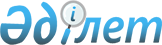 О внесении изменений в решение Северо-Казахстанского областного маслихата от 8 декабря 2011 года N 40/1 "Об областном бюджете Северо-Казахстанской области на 2012-2014 годы"
					
			Утративший силу
			
			
		
					Решение маслихата Северо-Казахстанской области от 29 октября 2012 года N 8/2. Зарегистрировано Департаментом юстиции Северо-Казахстанской области 19 ноября 2012 года N 1953. Утратило силу (письмо маслихата Северо-Казахстанской области от 10 апреля 2013 года N 01.20/126)

      Сноска. Утратило силу (письмо маслихата Северо-Казахстанской области от 10.04.2013 N 01.20/126)      В соответствии со статьи 106 Бюджетного кодекса Республики Казахстан от 4 декабря 2008 года № 95-IV, подпунктом 1) пункта 1 статьи 6 Закона Республики Казахстан «О местном государственном управлении и самоуправлении в Республике Казахстан» от 23 января 2001 года № 148, Северо-Казахстанский областной маслихат РЕШИЛ:



      1. Внести в решение областного маслихата сороковой сессии IV созыва «Об областном бюджете Северо-Казахстанской области на 2012-2014 годы» от 8 декабря 2011 года № 40/1 (зарегистрировано в Реестре государственной регистрации нормативно-правовых актов № 1791 6 января 2012 года, опубликовано 14 января 2012 года в газете «Солтүстік Қазақстан» № 6-7 (21223-24), 14 января 2012 года в газете «Северный Казахстан» № 6 (23921)) следующие изменения:



      пункт 1 изложить в следующей редакции:

      «1) доходы – 88 291 216,9 тысячи тенге, в том числе по:

      налоговым поступлениям – 10 180 395,5 тысячи тенге;

      неналоговым поступлениям – 588 140,7 тысячи тенге;

      поступления трансфертов – 77 522 680,7 тысячи тенге; 

      2) затраты – 89 481 221,8 тысячи тенге; 

      3) чистое бюджетное кредитование – 2 059 297,8 тысячи тенге, в том числе:

      бюджетные кредиты – 2 819 766 тысяч тенге, 

      погашение бюджетных кредитов – 760 468,2 тысячи тенге; 

      4) сальдо по операциям с финансовыми активами – 716 900 тысяч тенге, в том числе:

      приобретение финансовых активов – 717 500 тысяч тенге; 

      поступления от продажи финансовых активов государства – 600 тысяч тенге;

      5) дефицит бюджета – - 3 966 202,7 тысячи тенге;

      6) финансирование дефицита бюджета – 3 966 202,7 тысячи тенге.»;



      пункт 11 изложить в следующей редакции: 

      «11. Предусмотреть в областном бюджете на 2012 год целевые трансферты и кредиты бюджетам районов и города Петропавловска в сумме 3 018 167 тыс. тенге.

      Распределение указанных сумм определяется постановлением акимата области о реализации решения маслихата об областном бюджете на 2012-2014 годы.»;



      пункт 12 изложить в следующей редакции: 

      «12. Утвердить резерв местного исполнительного органа Северо-Казахстанской области на 2012 год в сумме 4 499,1 тысячи тенге.»;



      приложения 1, 5 к указанному решению изложить в новой редакции согласно приложениям 1, 2 к настоящему решению (прилагается).



      2. Настоящее решение вводится в действие с 1 января 2012 года.      Председатель VIII сессии                  Секретарь

      Северо-Казахстанского                     Северо-Казахстанского

      областного маслихата                      областного маслихата

      К. Мусырман                               К. Едресов

Приложение 1

к решению областного маслихата

от 29 октября 2012 года № 8/2Приложение 1

к решению областного маслихата

от 8 декабря 2011 года № 40/1 Северо-Казахстанский областной бюджет на 2012 год

Приложение 2

к решению областного маслихата

от 29 октября 2012 года № 8/2Приложение 5

к решению областного маслихата

от 8 декабря 2011 года № 40/1 Расходы областного бюджета за счет свободных остатков бюджетных средств, сложившихся на 1 января 2012 года, и возврата целевых трансфертов республиканского и областного бюджетов, недоиспользованных в 2011 году
					© 2012. РГП на ПХВ «Институт законодательства и правовой информации Республики Казахстан» Министерства юстиции Республики Казахстан
				КатегорияКатегорияКатегорияКатегорияСумма, тыс. тенгеКлассКлассКлассСумма, тыс. тенгеПодклассПодклассСумма, тыс. тенгеНаименованиеСумма, тыс. тенге123451) Доходы88 291 216,91Налоговые поступления10 180 395,501Подоходный налог8 992 649,52Индивидуальный подоходный налог8 992 649,505Внутренние налоги на товары, работы и услуги1 187 7463Поступления за использование природных и других ресурсов1 187 7462Неналоговые поступления588 140,701Доходы от государственной собственности60 599,21Поступления части чистого дохода государственных предприятий14 2805Доходы от аренды имущества, находящегося в государственной собственности26 7006Вознаграждения за размещение бюджетных средств на банковских счетах1 7507Вознаграждения по кредитам, выданным из государственного бюджета17 869,202Поступления от реализации товаров (работ, услуг) государственными учреждениями, финансируемыми из государственного бюджета30 0031Поступления от реализации товаров (работ, услуг) государственными учреждениями, финансируемыми из государственного бюджета30 00304Штрафы, пени, санкции, взыскания, налагаемые государственными учреждениями, финансируемыми из государственного бюджета, а также содержащимися и финансируемыми из бюджета (сметы расходов) Национального Банка Республики Казахстан481 651,01Штрафы, пени, санкции, взыскания, налагаемые государственными учреждениями, финансируемыми из государственного бюджета, а также содержащимися и финансируемыми из бюджета (сметы расходов) Национального Банка Республики Казахстан, за исключением поступлений от предприятий нефтяного сектора 481 651,006Прочие неналоговые поступления15 887,51Прочие неналоговые поступления15 887,54Поступления трансфертов77 522 680,701Трансферты из нижестоящих органов государственного управления422 370,72Трансферты из районных (городских) бюджетов422 370,702Трансферты из вышестоящих органов государственного управления77 100 3101Трансферты из республиканского бюджета77 100 310Функциональная группаФункциональная группаФункциональная группаФункциональная группаСумма, тыс. тенгеАдминистраторАдминистраторАдминистраторСумма, тыс. тенгеПрограммаПрограммаСумма, тыс. тенгеНаименованиеСумма, тыс. тенге123452) Затраты89 481 221,81Государственные услуги общего характера921 880,6110Аппарат маслихата области40 551001Услуги по обеспечению деятельности маслихата области40 551120Аппарат акима области474 899001Услуги по обеспечению деятельности акима области437 710004Капитальные расходы государственного органа31 771113Целевые текущие трансферты из местных бюджетов5 418257Управление финансов области113 316,6001Услуги по реализации государственной политики в области исполнения местного бюджета и управления коммунальной собственностью106 655,3009Приватизация, управление коммунальным имуществом, постприватизационная деятельность и регулирование споров, связанных с этим915,7013Капитальные расходы государственного органа1 375020Погашение кредиторской задолженности ликвидированного Управления государственного архитектурно-строительного контроля4 370,6258Управление экономики и бюджетного планирования области118 276001Услуги по реализации государственной политики в области формирования и развития экономической политики, системы государственного планирования и управления области108 707005Капитальные расходы государственного органа9 569282Ревизионная комиссия области174 838001Услуги по обеспечению деятельности ревизионной комиссии области146 638003Капитальные расходы государственного органа28 2002Оборона87 885250Управление по мобилизационной подготовке, гражданской обороне, организации предупреждения и ликвидации аварий и стихийных бедствий области87 885001Услуги по реализации государственной политики на местном уровне в области мобилизационной подготовки, гражданской обороны, организации предупреждения и ликвидации аварий и стихийных бедствий25 235003Мероприятия в рамках исполнения всеобщей воинской обязанности20 595005Мобилизационная подготовка и мобилизация областного масштаба42 0553Общественный порядок, безопасность, правовая, судебная, уголовно-исполнительная деятельность3 640 377252Исполнительный орган внутренних дел, финансируемый из областного бюджета3 640 377001Услуги по реализации государственной политики в области обеспечения охраны общественного порядка и безопасности на территории области3 268 052003Поощрение граждан, участвующих в охране общественного порядка1 111006Капитальные расходы государственного органа167 413008Обеспечение безопасности дорожного движения за счет целевых текущих трансфертов из республиканского бюджета8 028013Услуги по размещению лиц, не имеющих определенного места жительства и документов41 090014Организация содержания лиц, арестованных в административном порядке17 031015Организация содержания служебных животных 58 230019Содержание, материально-техническое оснащение дополнительной штатной численности миграционной полиции за счет целевых трансфертов из республиканского бюджета74 308020Содержание и материально-техническое оснащение центра временного размещения оралманов и центра адаптации и интеграции оралманов за счет целевых трансфертов из республиканского бюджета2 389021Содержание штатной численности, осуществляющей обслуживание режимных стратегических объектов за счет целевых трансфертов из республиканского бюджета2 7254Образование9 994 608,4252Исполнительный орган внутренних дел, финансируемый из областного бюджета39 465007Повышение квалификации и переподготовка кадров39 465253Управление здравоохранения области123 338003Повышение квалификации и переподготовка кадров2 945043Подготовка специалистов в организациях технического и профессионального, послесреднего образования67 607044Оказание социальной поддержки обучающимся по программам технического и профессионального, послесреднего образования52 786260Управление туризма, физической культуры и спорта области1 015 040,5006Дополнительное образование для детей и юношества по спорту828 616,3007Общеобразовательное обучение одаренных в спорте детей в специализированных организациях образования186 424,2261Управление образования области7 827 413,4001Услуги по реализации государственной политики на местном уровне в области образования 92 628003Общеобразовательное обучение по специальным образовательным учебным программам1 129 042,3004Информатизация системы образования в областных государственных учреждениях образования 42 289,6005Приобретение и доставка учебников, учебно-методических комплексов для областных государственных учреждений образования20 038006Общеобразовательное обучение одаренных детей в специализированных организациях образования469 263,3007Проведение школьных олимпиад, внешкольных мероприятий и конкурсов областного масштаба111 204011Обследование психического здоровья детей и подростков и оказание психолого-медико-педагогической консультативной помощи населению124 240,4013Капитальные расходы государственного органа840019Присуждение грантов областным государственным учреждениям образования за высокие показатели работы13 951024Подготовка специалистов в организациях технического и профессионального образования2 415 816,1027Целевые текущие трансферты бюджетам районов (городов областного значения) на реализацию государственного образовательного заказа в дошкольных организациях образования1 267 031033Целевые текущие трансферты из республиканского бюджета бюджетам районов (городов областного значения) на ежемесячные выплаты денежных средств опекунам (попечителям) на содержание ребенка-сироты (детей-сирот), и ребенка (детей), оставшегося без попечения родителей176 000034Обновление и переоборудование учебно-производственных мастерских, лабораторий учебных заведений технического и профессионального образования125 000042Целевые текущие трансферты из республиканского бюджета бюджетам районов (городов областного значения) на обеспечение оборудованием, программным обеспечением детей-инвалидов, обучающихся на дому55 000045Целевые текущие трансферты из республиканского бюджета бюджетам районов (городов областного значения) на увеличение размера доплаты за квалификационную категорию учителям школ и воспитателям дошкольных организаций образования461 702047Установление доплаты за организацию производственного обучения мастерам производственного обучения организаций технического и профессионального образования за счет трансфертов из республиканского бюджета52 862048Целевые текущие трансферты бюджетам районов (городов областного значения) на оснащение учебным оборудованием кабинетов физики, химии, биологии в государственных учреждениях основного среднего и общего среднего образования200 753052Повышение квалификации, подготовка и переподготовка кадров в рамках реализации Программы занятости 2020528 059061Целевые текущие трансферты из республиканского бюджета бюджетам районов (городов областного значения) на повышение оплаты труда учителям, прошедшим повышение квалификации по учебным программам АОО «Назарбаев Интеллектуальные школы»21 196063Повышение оплаты труда учителям, прошедшим повышение квалификации по учебным программам АОО «Назарбаев Интеллектуальные школы» за счет трансфертов из республиканского бюджета551067Капитальные расходы подведомственных государственных учреждений и организаций137 101,7068Обеспечение повышения компьютерной грамотности населения10 000113Целевые текущие трансферты из местных бюджетов372 845271Управление строительства области989 351,5008Целевые трансферты на развитие из областного бюджета бюджетам районов (городов областного значения) на строительство и реконструкцию объектов образования234 037037Строительство и реконструкция объектов образования 755 314,55Здравоохранение18 316 351253Управление здравоохранения области16 304 346001Услуги по реализации государственной политики на местном уровне в области здравоохранения100 663005Производство крови, ее компонентов и препаратов для местных организаций здравоохранения 373 899006Услуги по охране материнства и детства135 593007Пропаганда здорового образа жизни85 067008Реализация мероприятий по профилактике и борьбе со СПИД в Республике Казахстан23 473009Оказание медицинской помощи лицам, страдающим туберкулезом, инфекционными заболеваниями, психическими расстройствами и расстройствами поведения, в том числе связанные с употреблением психоактивных веществ2 668 290010Оказание амбулаторно-поликлинической помощи населению за исключением медицинской помощи, оказываемой из средств республиканского бюджета6 399 830011Оказание скорой медицинской помощи и санитарная авиация747 264012Реализация социальных проектов на профилактику ВИЧ-инфекции среди лиц находящихся и освободившихся из мест лишения свободы в рамках Государственной программы «Саламатты Қазақстан2 623013Проведение патологоанатомического вскрытия43 668014Обеспечение лекарственными средствами и специализированными продуктами детского и лечебного питания отдельных категорий населения на амбулаторном уровне503 919016Обеспечение граждан бесплатным или льготным проездом за пределы населенного пункта на лечение12 000017Приобретение тест-систем для проведения дозорного эпидемиологического надзора959018Информационно-аналитические услуги в области здравоохранения30 639019Обеспечение больных туберкулезом противотуберкулезными препаратами 131 089020Обеспечение больных диабетом противодиабетическими препаратами420 084021Обеспечение онкологических больных химиопрепаратами82 736022Обеспечение лекарственными средствами больных с хронической почечной недостаточностью, аутоиммунными, орфанными заболеваниями, иммунодефицитными состояниями, а также больных после трансплантации почек 224 360026Обеспечение факторами свертывания крови больных гемофилией379 065027Централизованный закуп вакцин и других медицинских иммунобиологических препаратов для проведения иммунопрофилактики населения566 462029Областные базы спецмедснабжения29 498030Капитальные расходы государственных органов здравоохранения 3 094033Капитальные расходы медицинских организаций здравоохранения1 408 170036Обеспечение тромболитическими препаратами больных с острым инфарктом миокарда17 758045Обеспечение лекарственными средствами на льготных условиях отдельных категорий граждан на амбулаторном уровне лечения238 362046Оказание медицинской помощи онкологическим больным в рамках гарантированного объема бесплатной медицинской помощи1 675 781271Управление строительства области2 012 005038Строительство и реконструкция объектов здравоохранения 2 012 0056Социальная помощь и социальное обеспечение3 268 461,6256Управление координации занятости и социальных программ области2 483 440001Услуги по реализации государственной политики на местном уровне в области обеспечения занятости и реализации социальных программ для населения86 482002Предоставление специальных социальных услуг для престарелых и инвалидов в медико-социальных учреждениях (организациях) общего типа346 644003Социальная поддержка инвалидов153 727007Капитальные расходы государственного органа2 220012Предоставление специальных социальных услуг для детей-инвалидов в государственных медико-социальных учреждениях (организациях) для детей с нарушениями функций опорно-двигательного аппарата45 045013Предоставление специальных социальных услуг для инвалидов с психоневрологическими заболеваниями, в психоневрологических медико-социальных учреждениях (организациях)802 081014Предоставление специальных социальных услуг для престарелых, инвалидов, в том числе детей-инвалидов, в реабилитационных центрах30 510015Предоставление специальных социальных услуг для детей-инвалидов с психоневрологическими патологиями в детских психоневрологических медико-социальных учреждениях (организациях)185 485017Целевые текущие трансферты бюджетам районов (городов областного значения) на введение стандартов специальных социальных услуг23 594018Размещение государственного социального заказа в неправительственном секторе за счет целевых трансферов из республиканского бюджета3 524037Целевые текущие трансферты из республиканского бюджета бюджетам районов (городов областного значения) на реализацию мероприятий Программы занятости 2020457 987067Капитальные расходы подведомственных государственных учреждений и организаций44 741113Целевые текущие трансферты из местных бюджетов301 400261Управление образования области763 111,6015Социальное обеспечение сирот, детей, оставшихся без попечения родителей727 104,2037Социальная реабилитация36 007,4265Управление предпринимательства и промышленности области21 910018Обучение предпринимательству участников Программы занятости 202021 9107Жилищно-коммунальное хозяйство8 283 512253Управление здравоохранения области39 556047Ремонт объектов в рамках развития сельских населенных пунктов по Программе занятости 202039 556256Управление координации занятости и социальных программ области70 009041Целевые текущие трансферты из республиканского бюджета бюджетам районов (городов областного значения) на оказание жилищной помощи 35 187043Ремонт объектов в рамках развития сельских населенных пунктов по Программе занятости 202034 822261Управление образования области206 384062Целевые текущие трансферты бюджетам районов (городов областного значения) на развитие сельских населенных пунктов в рамках программы занятости 2020. 206 384262Управление культуры области164 700015Целевые текущие трансферты бюджетам районов (городов областного значения) на развитие сельских населенных пунктов в рамках Программы занятости 2020. 164 700271Управление строительства области6 363 470014Целевые трансферты на развитие из республиканского бюджета бюджетам районов (городов областного значения) на проектирование, строительство и (или) приобретение жилья государственного коммунального жилищного фонда1 688 000024Целевые трансферты на развитие из областного бюджета бюджетам районов (городов областного значения) на проектирование, строительство и (или) приобретение жилья государственного коммунального жилищного фонда379 553027Целевые трансферты на развитие из республиканского бюджета бюджетам районов (городов областного значения) на проектирование, развитие, обустройство и (или) приобретение инженерно-коммуникационной инфраструктуры1 290 000030Развитие объектов коммунального хозяйства25 000031Целевые трансферты на развитие из областного бюджета бюджетам районов (городов областного значения) на проектирование, развитие, обустройство и (или) приобретение инженерно-коммуникационной инфраструктуры100 000058Целевые трансферты на развитие из республиканского бюджета бюджетам районов (городов областного значения) на развитие системы водоснабжения в сельских населенных пунктах1 646 008059Целевые трансферты на развитие из областного бюджета бюджетам районов (городов областного значения) на развитие системы водоснабжения в сельских населенных пунктах147 286072Целевые трансферты на развитие бюджетам районов (городов областного значения) на строительство и (или) приобретение служебного жилища и развитие (или) приобретение инженерно-коммуникационной инфраструктуры в рамках Программы занятости 20201 037 623074Целевые трансферты на развитие бюджетам районов (городов областного значения) на развитие и обустройство недостающей инженерно-коммуникационной инфраструктуры в рамках второго направления Программы занятости 202050 000279Управление энергетики и жилищно-коммунального хозяйства области1 439 393001Услуги по реализации государственной политики на местном уровне в жилищно-коммунального хозяйства39 397005Капитальные расходы государственного органа1 798010Целевые трансферты на развитие из республиканского бюджета бюджетам районов (городов областного значения) на развитие системы водоснабжения и водоотведения452 185012Целевые трансферты на развитие из областного бюджета бюджетам районов (городов областного значения) на развитие системы водоснабжения и водоотведения141 741014Целевые трансферты на развитие бюджетам районов (городов областного значения) на развитие коммунального хозяйства236 241042Целевые текущие трансферты бюджетам районов (городов областного значения) на развитие сельских населенных пунктов в рамках Программы занятости 202015 000113Целевые текущие трансферты из местных бюджетов349 570114Целевые трансферты на развитие из местных бюджетов203 4618Культура, спорт, туризм и информационное пространство2 305 629,5259Управление архивов и документации области232 007001Услуги по реализации государственной политики на местном уровне по управлению архивным делом16 335002Обеспечение сохранности архивного фонда168 124,8005Капитальные расходы государственного органа5 903032Капитальные расходы подведомственных государственных учреждений и организаций41 644,2260Управление туризма, физической культуры и спорта области628 460,5001Услуги по реализации государственной политики на местном уровне в сфере туризма, физической культуры и спорта33 743003Проведение спортивных соревнований на областном уровне67 364004Подготовка и участие членов областных сборных команд по различным видам спорта на республиканских и международных спортивных соревнованиях401 294010Капитальные расходы государственного органа688013Регулирование туристской деятельности4 210032Капитальные расходы подведомственных государственных учреждений и организаций121 161,5262Управление культуры области810 896001Услуги по реализации государственной политики на местном уровне в области культуры 34 562003Поддержка культурно-досуговой работы59 696,3005Обеспечение сохранности историко-культурного наследия и доступа к ним152 635007Поддержка театрального и музыкального искусства411 512,2008Обеспечение функционирования областных библиотек93 586,3011Капитальные расходы государственного органа6 292032Капитальные расходы подведомственных государственных учреждений и организаций32 612,2113Целевые текущие трансферты из местных бюджетов20 000263Управление внутренней политики области 430 541001Услуги по реализации государственной, внутренней политики на местном уровне 82 985003Реализация мероприятий в сфере молодежной политики15 076007Услуги по проведению государственной информационной политики 332 480264Управление по развитию языков области69 600001Услуги по реализации государственной политики на местном уровне в области развития языков30 032002Развитие государственного языка и других языков народа Казахстана38 663003Капитальные расходы государственного органа805032Капитальные расходы подведомственных государственных учреждений и организаций100271Управление строительства области129 954016Развитие объектов культуры9 085017Развитие объектов спорта и туризма120 869283Управление по вопросам молодежной политики области4 171001Услуги по реализации молодежной политики на местном уровне 3 371003Капитальные расходы государственного органа80010Сельское, водное, лесное, рыбное хозяйство, особо охраняемые природные территории, охрана окружающей среды и животного мира, земельные отношения9 845 154251Управление земельных отношений области84 608001Услуги по реализации государственной политики в области регулирования земельных отношений на территории области34 678010Капитальные расходы государственного органа2 930113Целевые текущие трансферты из местных бюджетов47 000254Управление природных ресурсов и регулирования природопользования области659 441001Услуги по реализации государственной политики в сфере охраны окружающей среды на местном уровне62 258002Установление водоохранных зон и полос водных объектов19 000005Охрана, защита, воспроизводство лесов и лесоразведение500 616,9006Охрана животного мира15 294008Мероприятия по охране окружающей среды5 200013Капитальные расходы государственного органа3 345032Капитальные расходы подведомственных государственных учреждений и организаций53 727,1255Управление сельского хозяйства области7 443 860001Услуги по реализации государственной политики на местном уровне в сфере сельского хозяйства101 066002Поддержка семеноводства 386 708003Капитальные расходы государственного органа12 605010Государственная поддержка племенного животноводства 625 453011Государственная поддержка повышения урожайности и качества производимых сельскохозяйственных культур 1 407 669013Субсидирование повышения продуктивности и качества продукции животноводства1 394 061018Обезвреживание пестицидов (ядохимикатов)1 990020Удешевление стоимости горюче-смазочных материалов и других товарно-материальных ценностей, необходимых для проведения весенне-полевых и уборочных работ 3 046 512026Целевые текущие трансферты бюджетам районов (городов областного значения) на проведение противоэпизоотических мероприятий144 030028Услуги по транспортировке ветеринарных препаратов до пункта временного хранения1 755031Централизованный закуп изделий и атрибутов ветеринарного назначения для проведения идентификации сельскохозяйственных животных, ветеринарного паспорта на животное и их транспортировка (доставка) местным исполнительным органам районов (городов областного значения)64 617038Приобретение, хранение и перемещение изделий и атрибутов ветеринарного и зоогигиенического назначения, используемых для профилактики, лечения, обработки животных, диагностики заболеваний животных58 295099Целевые текущие трансферты бюджетам районов (городов областного значения) на реализацию мер по оказанию социальной поддержки специалистов87 099114Целевые трансферты на развитие из местных бюджетов112 000265Управление предпринимательства и промышленности области623 384036Формирование региональных стабилизационных фондов продовольственных товаров за счет трансфертов из республиканского бюджета623 384279Управление энергетики и жилищно-коммунального хозяйства области1 033 861032Субсидировние стоимости услуг по подаче питьевой воды из особо важных групповых и локальных систем водоснабжения, являющихся безальтернативными источниками питьевого водоснабжения1 033 86111Промышленность, архитектурная, градостроительная и строительная деятельность478 553271Управление строительства области 456 980001Услуги по реализации государственной политики на местном уровне в области строительства45 030114Целевые трансферты на развитие из местных бюджетов411 950272Управление архитектуры и градостроительства области21 573001Услуги по реализации государственной политики в области архитектуры и градостроительства на местном уровне20 516004Капитальные расходы государственного органа1 05712Транспорт и коммуникации2 890 089268Управление пассажирского транспорта и автомобильных дорог области2 890 089001Услуги по реализации государственной политики на местном уровне в области транспорта и коммуникаций 48 944002Развитие транспортной инфраструктуры1 092 486003Обеспечение функционирования автомобильных дорог1 715 659005Субсидировние пассажирских перевозок по социально значимым межрайонным (междугородним) сообщениям24 000113Целевые текущие трансферты из местных бюджетов9 00013Прочие2 046 367,1257Управление финансов области4 499,1012Резерв местного исполнительного органа области4 499,1258Управление экономики и бюджетного планирования области45 886020Целевые текущие трансферты бюджетам районов (городов областного значения) на реализацию мер по содействию экономическому развитию регионов в рамках Программы «Развитие регионов»45 886265Управление предпринимательства и промышленности области586 455001Услуги по реализации государственной политики на местном уровне в области развития предпринимательства и промышленности 59 304002Капитальные расходы государственного органа4 001004Поддержка частного предпринимательства в рамках программы «Дорожная карта бизнеса-2020»5 000007Реализация Стратегии индустриально-инновационного развития9 072011Поддержка предпринимательской деятельности8 711014Субсидирование процентной ставки по кредитам в рамках программы «Дорожная карта бизнеса до 2020 года»448 000015Частичное гарантирование кредитов малому и среднему бизнесу в рамках программы «Дорожная карта бизнеса до 2020 года»21 482016Сервисная поддержка ведения бизнеса в рамках программы «Дорожная карта бизнеса до 2020 года»30 885279Управление энергетики и жилищно-коммунального хозяйства области1 409 527024Развитие индустриальной инфраструктуры в рамках программы «Дорожная карта бизнеса-2020»449 527035Целевые трансферты на развитие бюджетам районов (городов областного значения) на развитие инженерной инфраструктуры в рамках Программы "Развитие регионов"960 00014Обслуживание долга486,6257Управление финансов области486,6016Обслуживание долга местных исполнительных органов по выплате вознаграждений и иных платежей по займам из республиканского бюджета486,615Трансферты27 401 867257Управление финансов области27 401 867007Субвенции25 166 095011Возврат неиспользованных (недоиспользованных) целевых трансфертов1 484 506024Целевые текущие трансферты в вышестоящие бюджеты в связи с передачей функций государственных органов из нижестоящего уровня государственного управления в вышестоящий651 266029Целевые текущие трансферты областным бюджетам, бюджетам городов Астаны и Алматы в случаях возникновения чрезвычайных ситуаций природного и техногенного характера, угрожающих политической, экономической и социальной стабильности административно-территориальной единицы, жизни и здоровью людей, проведения мероприятий общереспубликанского либо международного значения100 0003) Чистое бюджетное кредитование2 059 297,8Бюджетные кредиты2 819 7667Жилищно-коммунальное хозяйство1 282 906271Управление строительства области1 282 906009Кредитование бюджетов районов (городов областного значения) на проектирование, строительство и (или) приобретение жилья1 282 90610Сельское, водное, лесное, рыбное хозяйство, особо охраняемые природные территории, охрана окружающей среды и животного мира, земельные отношения436 860255Управление сельского хозяйства области436 860025Бюджетные кредиты местным исполнительным органам для реализации мер социальной поддержки специалистов436 86013Прочие1 100 000265Управление предпринимательства и промышленности области600 000009Предоставление бюджетных кредитов для содействия развитию предпринимательства на селе в рамках Программы занятости 2020600 000279Управление энергетики и жилищно-коммунального хозяйства области500 000034Кредитование бюджетов районов (городов областного значения) на проведение ремонта общего имущества объектов кондоминиума500 000КатегорияКатегорияКатегорияКатегорияСумма, тыс. тенгеКлассКлассКлассСумма, тыс. тенгеПодклассПодклассСумма, тыс. тенгеНаименованиеСумма, тыс. тенге5Погашение бюджетных кредитов760 468,201Погашение бюджетных кредитов760 468,21Погашение бюджетных кредитов, выданных из государственного бюджета742 660,32Возврат из бюджетов районов (городов областного значения) неиспользованных бюджетных кредитов, выданных из областного бюджета17 807,94) Сальдо по операциям с финансовыми активами716 900Приобретение финансовых активов717 50013Прочие717 500255Управление сельского хозяйства области350 000065Формирование или увеличение уставного капитала юридических лиц350 000257Управление финансов области48 000005Формирование или увеличение уставного капитала юридических лиц48 000265Управление предпринимательства и промышленности области7 000065Формирование или увеличение уставного капитала юридических лиц7 000279Управление энергетики и жилищно-коммунального хозяйства области312 500033Увеличение уставных капиталов специализированных региональных организаций312 500КатегорияКатегорияКатегорияКатегорияСумма, тыс. тенгеКлассКлассКлассСумма, тыс. тенгеПодклассПодклассСумма, тыс. тенгеНаименованиеСумма, тыс. тенге6Поступления от продажи финансовых активов государства60001Поступления от продажи финансовых активов государства6001Поступления от продажи финансовых активов внутри страны6005) Дефицит (профицит) бюджета-3 966 202,76) Финансирование дефицита 3 966 202,7(использование профицита) бюджета7Поступления займов2 636 86001Внутренние государственные займы2 636 8602Договоры займа2 636 86016Погашение займов329 682,2257Управление финансов области 329 682,2015Погашение долга местного исполнительного органа перед вышестоящим бюджетом311 874,3018Возврат неиспользованных бюджетных кредитов, выданных из республиканского бюджета17 807,9КатегорияКатегорияКатегорияКатегорияСумма, тыс. тенгеКлассКлассКлассСумма, тыс. тенгеПодклассПодклассСумма, тыс. тенгеНаименованиеСумма, тыс. тенге8Используемые остатки бюджетных средств1 659 024,901Остатки бюджетных средств1 659 024,91Свободные остатки бюджетных средств1 659 024,9Доходы:Доходы:Доходы:Доходы:Доходы:Доходы:КатегорияКатегорияКатегорияКатегорияКатегорияСумма, тыс. тенгеКлассКлассКлассКлассСумма, тыс. тенгеПодклассПодклассПодклассСумма, тыс. тенгеСпецификаСпецификаСумма, тыс. тенгеНаименованиеСумма, тыс. тенге2Неналоговые поступления6 419,506Прочие неналоговые поступления6 419,51Прочие неналоговые поступления6 419,507Возврат неиспользованных средств, ранее полученных из местного бюджета6 419,54Поступления трансфертов384 716,701Трансферты из нижестоящих органов государственного управления384 716,72Трансферты из районных (городских) бюджетов384 716,702Возврат целевых трансфертов384 716,7в том числе:Из республиканского бюджета:168 302,3Айыртауский район23 920,9Акжарский район4 658,5Аккайынский район3 880,1Есильский район2 923,2Жамбылский район17 157,9Магжана Жумабаева2 624,9Кызылжарский район9 697,0Мамлютский район5 578,5район имени Габита Мусрепова13 018,2Тайыншинский район22 744,5Тимирязевский район4 839,0Уалихановский район5 475,0район Шал акына9 352,0город Петропавловск42 432,6Из областного бюджета:216 414,4Айыртауский район86,9Акжарский район439,3Аккайынский район0,3Есильский район4,8Жамбылский район3,0Магжана Жумабаева103,3Кызылжарский район49 278,9Мамлютский район6,9район имени Габита Мусрепова105,6Тайыншинский район156,4Тимирязевский район127,8Уалихановский район11,7район Шал акына3 357,5город Петропавловск162 732,08Используемые остатки бюджетных средств1 659 024,901Остатки бюджетных средств1 659 024,91Свободные остатки бюджетных средств1 659 024,901Свободные остатки бюджетных средств1 659 024,9Всего:Всего:Всего:Всего:2 050 161,1Расходы:Расходы:Расходы:Расходы:Расходы:Расходы:Функциональная группаФункциональная группаФункциональная группаФункциональная группаФункциональная группаСумма, тыс. тенгеАдминистраторАдминистраторАдминистраторАдминистраторСумма, тыс. тенгеПрограммаПрограммаПрограммаСумма, тыс. тенгеПодпрограммаПодпрограммаСумма, тыс. тенгеНаименованиеСумма, тыс. тенге1110Аппарат маслихата области211,6001Услуги по обеспечению деятельности маслихата области211,64261Управление образования области54 944113Целевые текущие трансферты из местных бюджетов54 944в том числе:г. Петропавловск54 944На приобретение зданий для размещения детских садов54 9444271Управление строительства области201 482,5037Строительство и реконструкция объектов образования 201 482,5015За счет средств местного бюджета201 482,5в том числе:Строительство детского сада на 320 мест в городе Петропавловске188 808,5Строительство средней школы на 240 мест в с. Кирилловка Айыртауского района2 346,8Строительство здания школы на 90 мест в с. Тау-Агаш Есильского района 5 363Разработка ПСД на строительство средней школы на 90 мест в с. Горный Есильского района3 500Разработка ПСД на строительство школы на 300 мест в г. Мамлютка Мамлютского района1 464,25253Управление здравоохранения области45 000033Капитальные расходы медицинских организаций здравоохранения45 000015За счет средств местного бюджета 45 0005271Управление строительства области3 584038Строительство и реконструкция объектов здравоохранения 3 584015За счет средств местного бюджета3 584в том числе:Разработка ПСД для строительства врачебной амбулатории в с.Бостандык Акжарского района896Разработка ПСД для строительства врачебной амбулатории в с.Аккудук Тайыншинского района896Разработка ПСД для строительства врачебной амбулатории в с.Степное Тимирязевского района896Разработка ПСД для строительства врачебной амбулатории в с.Чистовское района Магжана Жумабаева8967271Управление строительства области31 000009Кредитование бюджетов районов (городов областного значения) на проектирование, строительство и (или) приобретение жилья31 000015За счет средств местного бюджета 31 000в том числе:город Петропавловск31 000Завершение строительства ипотечного 126-ти квартирного дома по ул.Юбилейная-Семашко31 0007279Управление энергетики и жилищно-коммунального хозяйства области229 433113Целевые текущие трансферты из местных бюджетов229 433в том числе:г. Петропавловск229 433Средний ремонт дорог улиц г.Петропавловска229 43315257Управление финансов области1 484 506011Возврат неиспользованных (недоиспользованных) целевых трансфертов1 484 506Всего:Всего:Всего:Всего:2 050 161,1